Offertory Collections Sept. 2, 2018                  $8,045.00Sept. 9, 2018                   $6,878.00Sept. 16, 2018                 $6,580.00   Total                             $21,503.00  PLEASE PRAY FOR THE SICKFinance CommitteeFinance meeting on Thursday, September 27 at 6:30 pm. in the rectory.  ****************Tuesday, September 25 Mass will be at 10 am at Glasgow Gardens.  ************Bishop McKnight’s September prayer intention for our Local Church is:“For all those serving as first responders; may God protect them as they face danger with courage and provide healing assistance to those in need.”***********************Fall Dinner Craft CornerItems needed for the Craft Corner and Country Kitchen for the Fall Dinner.  *************************Youth GroupThe pre-school through 4th grade youth group is ready to start a new year. We plan to meet on Monday afternoons throughout the year. Please pick up a sign up sheet in the back of church. Please contact Jessica Elson at 660-788-3650 or Kendall Locke at 660-481-2265 if you have any questions. *************************Repose of the SoulPlease pray for the repose of the soul of Mason Imhoff, grandson of James and Joyce Starke, and comfort and consolation for the family.*****************
Children’s Liturgy
Children’s Liturgy will begin Sunday, September 23rd at 10 am mass.  This opportunity to learn God’s message is open to every child in preschool through 1st grade. Snacks are provided, so we ask that if your child has an allergy to please provide your own snack, and make the teachers aware.  Classes will be led by Angela Friedrich and Camille Fuemmeler.  If you have any questions, please reach out to Angela at 573-289-2768.  We are looking forward to a fun year ahead!**********************************Knights of ColumbusThis year we are once again sponsoring the Missouri Knights of Columbus council 1752 essay contest.  This will be open to all Catholic students and those attending Catholic institutions in grades 8-12.  Essays will be judged at each individual grade level.  More details to come or contact Justin Friedrich at 573-999-1467.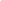 Calling all Catholic male seniors!  When you turn 18, you are eligible to join the Knights of Columbus and make a difference in your parish and community.  Please contact Justin Friedrich, or any other Knight for more information.*********************St. Mary School NewsMassFr. Hartley was gone again this week, so students gathered in church today for a Rosary, which was lead very nicely by the 4th graders.  Mass next week will be on Friday, September 28th, with the 3rd graders doing the ministries.  We do love having grandparents, parents, & special guests with us at Mass and other celebrations each week.  Please feel free to sit as close to the classes as you wish so they can see you as models of the faith.   School AdvisorySt. Mary School Advisory met on Wednesday, September 19th, at 7 PM in the school library.  Items of the agenda included the following.  Information regarding the new camera system was shared with the board. We welcomed Brett Witte and Stephanie Johanning to the board.  A report on how the safety checklist that was completed by the teachers has sparked some minor improvements around the building.  A discussion about what has changed with Title Funding and why was presented.  A report on improvements of facilities was given and a list of other items needing addressed was discussed. Discussion about how to make the St. Mary Endowment Fund more transparent to all was had as well.  Apples for the Students Program  (SEPTEMBER 1 – MARCH 2, 2019)Thanks Charlie and Marsha Yung for sponsoring the Apples for the Students Program again this year.   Please put your receipts in our box at the store or send them to the school office for processing.  Attention 2nd Graders and ParentsFirst Reconciliation this year will be on Friday, October 12th, after the student Mass.  Any parents are welcome to be there as their child receives this sacrament.  1st Communion will be on Sunday, April 28th.  Safety and Efficiency Project/Cameras and Door ProjectGreat news…the cameras are ordered.  We have had donations from the Monnig /Fuemmeler Memorials, Knights of Columbus, Hank Thies, Joyce Monnig, Glasgow Lions Club, and $2500 committed by the Orscheln Foundation.  Our current total is $7380…I will try to come up with a goal system to mark our progress as we tackle the bigger project of the exterior doors.  Thanks to all that have and will consider this improvement project for our school.  I have sent off a couple grant requests and hope to have time to apply for a few others that are in my file.  Any suggestions of grant opportunities should be sent to the school office. Thank you. Looking  Ahead		Sept. 26 - Principal RetreatSept. 27 - School Fall PicturesOct. 1-5 - Achievement Testing WeekOct. 12 - End of 1st QuarterOct. 17 - School Advisory Meeting 7 PMOct. 18 - Noon Dismissal/PTC 12:30-7 PMOct. 19 - NO SCHOOLOct. 31 - Halloween Parties/ 2:15 PM*************************See You at the PolePlease join area students at the Flag Pole in front of Glasgow High School on September 26th at 7:00 am for a prayer rally.See you at the Pole is a prayer rally where students meet at the school flagpole before school to lift up their friends, families, teachers, school and nation to God.  It is a student-initiated, student organized and student led event.  However, parents, churches and families are encouraged to participate!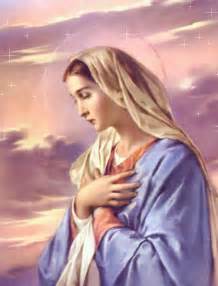     St. Mary Church421 Third StreetGlasgow, MO  65254email:glasgowcatholicchurch@yahoo.comwebsite:  www.glasgowstmary.comFacebook: St. Mary Church, Glasgow, MoMission StatementWe, the members of St Mary Parish, profess, practice, and proclaim our faith in Jesus Christ through word, sacraments, education and service.Pastor.…………………………………   Fr. Paul HartleySchool Principal …..…….……....   Mr. Kent J. Monnig Parish,Bookkeeper/Secretary……Wanda Fuemmeler                                              (Sub) Dorothy FlaspohlerSchool Office ………………...…….660-338-2258Confessions:Thursdays 5:45 – 7:00 p.m.Saturdays 4:00-5:20 p.m.Sunday  9:20  a.m. – 9:50 a.m.        Parish Office Hours: Mon, Tues, Thurs. 8 a.m. -3 p.m...660-338-2053    St. Mary Church421 Third StreetGlasgow, MO  65254email:glasgowcatholicchurch@yahoo.comwebsite:  www.glasgowstmary.comFacebook: St. Mary Church, Glasgow, MoMission StatementWe, the members of St Mary Parish, profess, practice, and proclaim our faith in Jesus Christ through word, sacraments, education and service.Pastor.…………………………………   Fr. Paul HartleySchool Principal …..…….……....   Mr. Kent J. Monnig Parish,Bookkeeper/Secretary……Wanda Fuemmeler                                              (Sub) Dorothy FlaspohlerSchool Office ………………...…….660-338-2258Confessions:Thursdays 5:45 – 7:00 p.m.Saturdays 4:00-5:20 p.m.Sunday  9:20  a.m. – 9:50 a.m.        Parish Office Hours: Mon, Tues, Thurs. 8 a.m. -3 p.m...660-338-2053    St. Mary Church421 Third StreetGlasgow, MO  65254email:glasgowcatholicchurch@yahoo.comwebsite:  www.glasgowstmary.comFacebook: St. Mary Church, Glasgow, MoMission StatementWe, the members of St Mary Parish, profess, practice, and proclaim our faith in Jesus Christ through word, sacraments, education and service.Pastor.…………………………………   Fr. Paul HartleySchool Principal …..…….……....   Mr. Kent J. Monnig Parish,Bookkeeper/Secretary……Wanda Fuemmeler                                              (Sub) Dorothy FlaspohlerSchool Office ………………...…….660-338-2258Confessions:Thursdays 5:45 – 7:00 p.m.Saturdays 4:00-5:20 p.m.Sunday  9:20  a.m. – 9:50 a.m.        Parish Office Hours: Mon, Tues, Thurs. 8 a.m. -3 p.m...660-338-2053    St. Mary Church421 Third StreetGlasgow, MO  65254email:glasgowcatholicchurch@yahoo.comwebsite:  www.glasgowstmary.comFacebook: St. Mary Church, Glasgow, MoMission StatementWe, the members of St Mary Parish, profess, practice, and proclaim our faith in Jesus Christ through word, sacraments, education and service.Pastor.…………………………………   Fr. Paul HartleySchool Principal …..…….……....   Mr. Kent J. Monnig Parish,Bookkeeper/Secretary……Wanda Fuemmeler                                              (Sub) Dorothy FlaspohlerSchool Office ………………...…….660-338-2258Confessions:Thursdays 5:45 – 7:00 p.m.Saturdays 4:00-5:20 p.m.Sunday  9:20  a.m. – 9:50 a.m.        Parish Office Hours: Mon, Tues, Thurs. 8 a.m. -3 p.m...660-338-2053    St. Mary Church421 Third StreetGlasgow, MO  65254email:glasgowcatholicchurch@yahoo.comwebsite:  www.glasgowstmary.comFacebook: St. Mary Church, Glasgow, MoMission StatementWe, the members of St Mary Parish, profess, practice, and proclaim our faith in Jesus Christ through word, sacraments, education and service.Pastor.…………………………………   Fr. Paul HartleySchool Principal …..…….……....   Mr. Kent J. Monnig Parish,Bookkeeper/Secretary……Wanda Fuemmeler                                              (Sub) Dorothy FlaspohlerSchool Office ………………...…….660-338-2258Confessions:Thursdays 5:45 – 7:00 p.m.Saturdays 4:00-5:20 p.m.Sunday  9:20  a.m. – 9:50 a.m.        Parish Office Hours: Mon, Tues, Thurs. 8 a.m. -3 p.m...660-338-2053    St. Mary Church421 Third StreetGlasgow, MO  65254email:glasgowcatholicchurch@yahoo.comwebsite:  www.glasgowstmary.comFacebook: St. Mary Church, Glasgow, MoMission StatementWe, the members of St Mary Parish, profess, practice, and proclaim our faith in Jesus Christ through word, sacraments, education and service.Pastor.…………………………………   Fr. Paul HartleySchool Principal …..…….……....   Mr. Kent J. Monnig Parish,Bookkeeper/Secretary……Wanda Fuemmeler                                              (Sub) Dorothy FlaspohlerSchool Office ………………...…….660-338-2258Confessions:Thursdays 5:45 – 7:00 p.m.Saturdays 4:00-5:20 p.m.Sunday  9:20  a.m. – 9:50 a.m.        Parish Office Hours: Mon, Tues, Thurs. 8 a.m. -3 p.m...660-338-2053St. Joseph’s (Slater) ScheduleThursday…………….Mass  8:00AMSt. Joseph’s (Slater) ScheduleThursday…………….Mass  8:00AMSt. Joseph’s (Slater) ScheduleThursday…………….Mass  8:00AMSundays  Confessions    7:30AM   Mass 8:00 AM     Sundays  Confessions    7:30AM   Mass 8:00 AM     Sundays  Confessions    7:30AM   Mass 8:00 AM     MASS SCHEDULEMASS SCHEDULEMASS SCHEDULESat. Sept. 22Mass 5:30pmSat. Sept. 22Mass 5:30pmVincent & Clara Sellmeyer†Sun. Sept. 23Mass 10 amSun. Sept. 23Mass 10 amIrvin & Mildred Fuemmeler†Tues Sept.25Mass 10 am at Glasgow GardensTues Sept.25Mass 10 am at Glasgow GardensDean Brand (heart surgery)Wed. Sept. 26Mass 8:15 am Wed. Sept. 26Mass 8:15 am  Monica Suttner†Thurs Sept. 27Thurs Sept. 27NO MASSFri. Sept. 28Mass 8:15 amFri. Sept. 28Mass 8:15 amSt. Mary School students, faculty & staffSat. Sept. 29Mass 5:30pmSat. Sept. 29Mass 5:30pmGeorge & Mary Monnig†Sun. Sept. 30 Mass 10 amSun. Sept. 30 Mass 10 amPeople of St. Mary and St Joseph Parishes Sat. Sep.29  5:30 PM – RosaryHost TeamLectorEO MinistersChoirServersSun.Sep. 30  10:00 AM  RosaryHost TeamLectorEO MinistersChoirServersAdolph & Diane BarringhausJayce & Sarah Olendorff,  Sonya Fuemmeler, Jacob MonnigJanet HimmelbergSusan ThiesAnna McBride (Loft)Cecilia’s VoiceKale Hudson, Addison & Jonah BarringhausBill DailyBrandon & Cami Fuemmeler, Jenny Westhues, Michael BarringhausAmber MonnigBill DailyKent Monnig (Loft)SMS ChoirMalia, Kaden & Laken Carmack  Adolph Barringhaus   Cindy Wilson Hall                 Buzz & Dena     Fitzgerald                           Dorothy Hubbard   Blane Fuemmeler   Cindy Crowley    Evelyn Brucks             All Military personel    And their families            Mary Athlyn       Fuemmeler                    Nursing Home     Residents    Cameron DeGraff       Shelly Borges   Ella Marie Wilson   Miles Fuemmeler   Nina Bell Schafer   Suzanne Freese Harriett FrostBernie KorteByron StalloRon FuemmelerJason MonnigLayla Johnson Sam AudsleyAll Shut InsTony MonnigGreg LarmBill WeberJohn MurphyChad SandersTravis BossSheila & Herb SellmeyerMary McCoyMary Kay NollBen MullanixGwen Brand